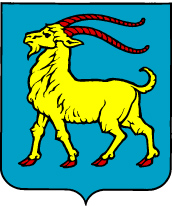 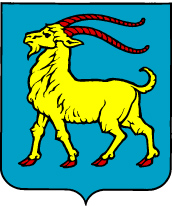 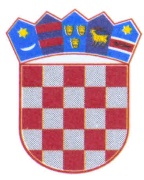          REPUBLIKA HRVATSKAISTARSKA ŽUPANIJAUpravni odjel za obrazovanje,sport i tehničku kulturu, G. Martinuzzi 2tel.052/351-496, fax: 052/351-695KLASA: 602-04/19-01/121URBROJ: 2163/1-05/2-20-25Labin, 6. veljače 2020.Na temelju članka 11. stavak 1. Pravilnika o dodjeli stipendija studentima Istarske županije („Službene novine Istarske županije“ broj 10/15, 14/15- ispravak, 18/15- ispravak, 16/16 i 17/19) Komisija za dodjelu stipendija studentima Istarske županije dana 6. veljače 2020. godine utvrđujePRIVREMENU BODOVNU LISTUZA DODJELU STIPENDIJA STUDENTIMAISTARSKE ŽUPANIJE ZA AKADEMSKU GODINU 2019./2020.U roku za podnošenje prijava na Natječaj za dodjelu stipendija studentima Istarskežupanije za akademsku godinu 2019./2020. od 9. do 23. siječnja 2020. ukupno su zaprimljene 82 prijave.Komisija za dodjelu stipendija studentima Istarske županije ukupno je bodovala  78 prijava studenata prema slijedećem redoslijedu:Komisija za dodjelu stipendija studentima Istarske županije nije razmatrala prijave s nepotpunom dokumentacijom, sukladno članku 10. stavak 2. Pravilnika o dodjeli stipendija studentima Istarske županije  te utvrđuje da su nepotpune slijedeće prijave:Na utvrđene liste može se podnijeti  prigovor putem specijalizirane aplikacije, putem koje su studenti i podnijeli prijavu na Natječaj koja je dostupna na adresi:http://javne-potrebe.istra-istria.hr  u roku od osam (8) dana od objavljivanja istih na web stranici Istarske županije www.istra-istria.hr . Aplikacija za dostavu prigovora biti će dostupna od  7.  veljače 2020.  od 0:00 sati do 14. veljače 2020. do 24:00 sata. Nakon donošenja odluka po prigovorima, Župan Istarske županije:- utvrđuje Konačnu bodovnu listu za dodjelu stipendija studentima Istarske županije za akademsku godinu 2019./2020.- donosi Odluku o dodjeli stipendija studentima Istarske županije za akademsku godinu 2019./2020.koje se objavljuju na web stranici Istarske županije www.istra-istria.hr Temeljem Odluke o broju i visini stipendija studentima Istarske županije u akademskoj godini 2019./2020. dodjeljuje se ukupno 40 (četrdeset) stipendija. Sastavni dio ovog akta je: Privremena bodovna lista  (analitički podaci sa „šiframa“ studenata)Lista nepotpunih prijava (sa „šiframa“ studenata)                                                                  Komisija za dodjelu stipendija                                                                   studentima Istarske županije  Doriana Šumberac Jelić, predsjednica v.r. Karmen Grubor, članica v.r. Jožica Franković, članica v.r. BrŠifra prijaveStudijRazlog nepotpune prijave18d014b60-3702-4f3e-a630-22ad24a7c49eklavir- preddiplomskiNije dostavljena vlastoručno potpisana izjava studenta kojom izjavljuje da nije korisnik druge stipendije,odnosno ako je korisnik druge stipendije da će se iste odreći ukoliko ostvari pravo na stipendiju Istarske županije2f5b8e183-3b58-4a6d-ba98-2c1dc76d6a49arhitekturaNije dostavljeno uvjerenje o upisu sa prijevodom na hrvatski jezik od ovlaštenog sudskog prevoditelja, Nije dostavljen prijepis ocjena/potvrda/uvjerenje o položenim ispitima u prethodnoj akademskoj godini  izdan od inozemne obrazovne ustanove, sa prijevodom na hrvatski jezik od ovlaštenog sudskog prevoditelja3e002f5cd-f377-407d-8634-27083fa48a39fizioterapija-preddiplomskiNije dostavljeno uvjerenje o prebivalištu/ elektronički zapis o prebivalištu MUP-a, za podnositelja prijave, ne starije od 6 mjeseci40bd07b4a-3901-424a-ba66-640ed8ca9622anglistika, rusistika - preddiplomskiNije dostavljeno uvjerenje o upisu sa prijevodom na hrvatski jezik od ovlaštenog sudskog prevoditelja